MY FEEDBACK FORM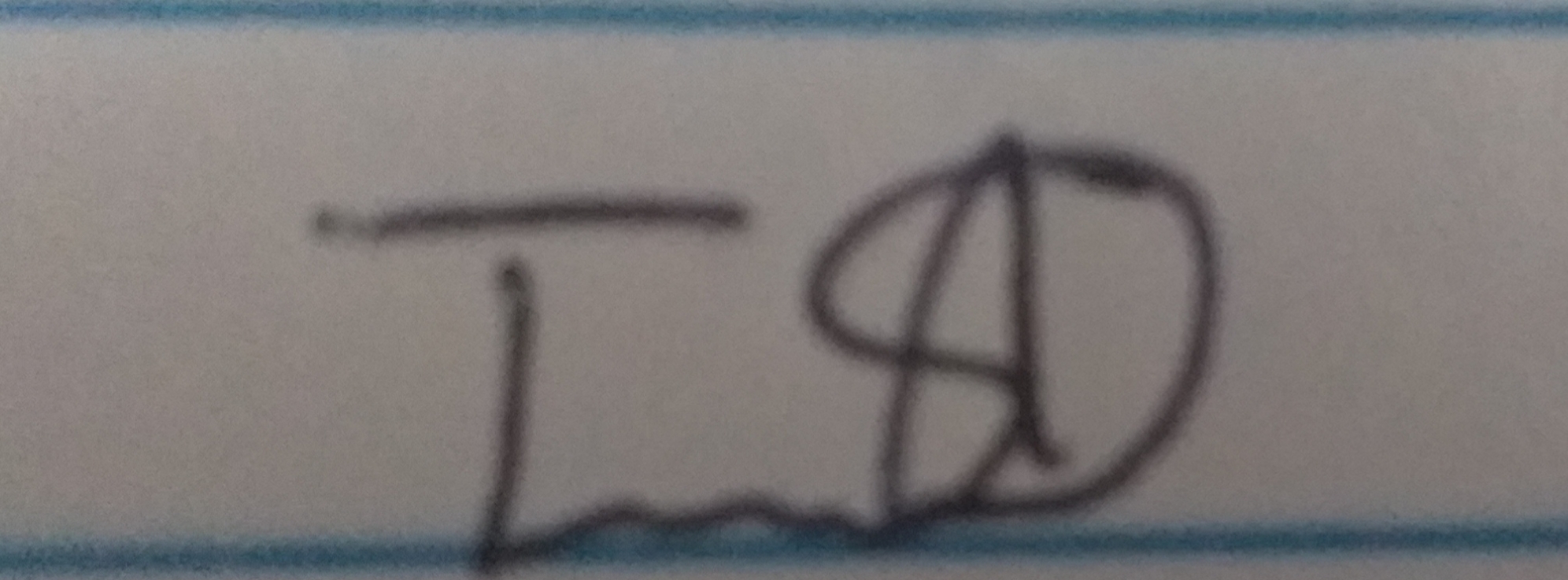 NAME/SIGNATURE/DATE: ………………………………………………; …………………………………….; …………………………..S/NPARAMETERRESPONSE LEVELRESPONSE LEVELRESPONSE LEVELS/NPARAMETERYES(5 points)NO(0 points)NOTSURE(3points)1Are you learning valuable information?Notsure2Are the explanations of concepts clear?Yes3Is the Instructor’s delivery engaging?Yes4Are there enough helpful practice activities?Yes5Was the course description accurate?Yes 6Is the instructor knowledgeable about the topic?YesTOTAL SCORETOTAL SCOREFINAL REMARKSFINAL REMARKSEXCELLENT (5POINTS)EXCELLENT (5POINTS)FAIR (3 POINT)FAIR (3 POINT)POOR (0 POINTS)POOR (0 POINTS)